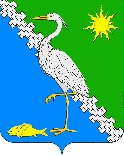 АДМИНИСТРАЦИЯ ЮЖНОГО СЕЛЬСКОГО ПОСЕЛЕНИЯ КРЫМСКОГО РАЙОНАПОСТАНОВЛЕНИЕот 17.01.2020							                                  № 9поселок ЮжныйОб утверждении Требований к порядку разработки и принятия правовых актов о нормировании в сфере закупок для обеспечения муниципальных нужд Южного сельского поселения Крымского района, содержанию указанных актов и обеспечению их исполненияВ связи с внесением изменений постановлением Правительства Российской Федерации от 21 июня 2018 года № 712 «О внесении в некоторые акты Правительства Российской Федерации», постановлением Правительства Российской Федерации от 18 июля 2019 года № 922 «О внесении в некоторые акты Правительства Российской Федерации» в постановление Правительства Российской Федерации от 18 мая 2015 года № 476 «Об утверждении общих требований к порядку разработки и принятия правовых актов о нормировании в сфере закупок, содержанию указанных актов и обеспечению их исполнения» в соответствии с Федеральным законом от 5 апреля 2013 года № 44-ФЗ «О контрактной системе в сфере закупок товаров, работ, услуг для обеспечения государственных и муниципальных нужд» п о с т а н о в л я ю:1. Утвердить Требования к порядку разработки и принятия правовых актов о нормировании в сфере закупок для обеспечения муниципальных нужд Южного сельского поселения Крымского района, содержанию указанных актов и обеспечению их исполнения (приложение). 2. Постановление администрации Южного сельского поселения Крымского района от 01 июля 2015 года № 118 «Об утверждении Требований к порядку разработки и принятия правовых актов о нормировании в сфере закупок для обеспечения муниципальных нужд Южного сельского поселения Крымского района, содержанию указанных актов и обеспечению их исполнения» признать утратившим силу.  3. Ведущему специалисту администрации Южного сельского поселения Крымского района С.П. Лазаревой обнародовать настоящее постановление и разместить на официальном сайте администрации Южного сельского поселения Крымского района в сети «Интернет».4. Постановление вступает в силу со дня официального обнародования.Глава Южного сельского поселения Крымского района							П.А. ПрудниковТребования к порядку разработки и принятия правовых актов о нормировании в сфере закупок для обеспечения муниципальных нужд Южного сельского поселения Крымского района, содержанию указанных актов и обеспечению их исполнения1. Настоящий документ определяет общие требования к порядку разработки и принятия, содержанию, обеспечению исполнения следующих правовых актов администрации Южного сельского поселения Крымского района утверждающих:а) правила определения требований к отдельным видам товаров, работ, услуг (в том числе предельные цены товаров, работ, услуг), закупаемым администрацией Южного сельского поселения Крымского района, подведомственным ей казенными учреждениями и бюджетными учреждениями;б) правила определения нормативных затрат на обеспечение функций муниципальных органов Южного сельского поселения Крымского района (включая подведомственные казенные учреждения);в) нормативные затраты на обеспечение функций муниципальных органов (включая подведомственные казенные учреждения) (далее –Нормативные затраты); г) требования к закупаемым администрацией Южного сельского поселения Крымского района, подведомственными ей казенными учреждениями и бюджетными учреждениями отдельным видам товаров, работ, услуг (в том числе предельные цены товаров, работ, услуг) ( далее- Требования к товарам, работам, услугам).2. Правовые акты, указанные в пункте подпунктах а, б пункта 1 настоящего документа, разрабатываются специалистом администрации Южного сельского поселения Крымского района в форме проектов постановлений администрации Южного сельского поселения Крымского района.3. Нормативные затраты на обеспечение функций муниципальных органов (включая подведомственные казенные учреждения) разрабатываются специалистом администрации Южного сельского поселения Крымского района в форме постановлений администрации Южного сельского поселения Крымского района и размещаются в установленном порядке в единой информационной системе в сфере закупок.4. Требования к закупаемым администрацией Южного сельского поселения Крымского района, подведомственными ей казенными учреждениями и бюджетными учреждениями отдельным видам товаров, работ, услуг (в том числе предельные цены товаров, работ, услуг) разрабатываются специалистом администрации Южного сельского поселения Крымского района в форме постановлений администрации Южного сельского поселения Крымского района и размещаются в установленном порядке в единой информационной системе в сфере закупок.5. Для проведения обсуждения в целях общественного контроля проектов правовых актов, указанных в пункте 1 настоящего документа, в соответствии с пунктом 9 общих требований к порядку разработки и принятия правовых актов о нормировании в сфере закупок, содержанию указанных актов и обеспечению их исполнения, утвержденных постановлением Правительства Российской Федерации от 18 мая 2015 года № 476 «Об утверждении общих требований к порядку разработки и принятия правовых актов о нормировании в сфере закупок, содержанию указанных актов и обеспечению их исполнения» размещают проекты указанных актов о нормировании и пояснительные записки к ним в установленном порядке в единой информационной системе в сфере закупок.6. Срок проведения обсуждения в целях общественного контроля составляет 5 рабочих дней со дня размещения проектов актов о нормировании, указанных в пункте 1 настоящего документа, в единой информационной системе в сфере закупок.7. Администрация Южного сельского поселения Крымского района рассматривает предложения общественных объединений, юридических и физических лиц поступившие в электронной или письменной форме с учетом положений настоящего документа в течении 30 дней.8. Не позднее 30 дней со дня истечения срока проведения общественного обсуждения, указанного в пункте 6 настоящего документа, размещают в единой информационной системе в сфере закупок:- протокол обсуждения в целях общественного контроля, который должен содержать информацию о поступивших предложениях Участников общественного обсуждения, о необходимости доработки проекта правового акта или о возможностях принятия правового акта, обоснованную позицию муниципального органа о невозможности учета поступивших предложений;- предложения Участников общественного обсуждения;- ответы на предложения Участников общественного обсуждения.9. По результатам обсуждения в целях общественного контроля администрация Южного сельского поселения Крымского района при необходимости принимает решение о внесении изменений в проекты правовых актов, указанных в пункте 1 настоящего документа, с учетом предложений общественных объединений, юридических и физических лиц.10. Правовые акты, указанные в пункте 1 настоящего документа, подлежат утверждению до 1 июня текущего финансового года.  Требования к товарам, работам, услугам пересматриваются не реже 1 раза в год до 1 июня текущего финансового года.11. Акты о нормировании, предусмотренные пунктом 1 настоящего документа, в течении 7 рабочих дней со дня их принятия, размещают в установленном порядке в единой информационной системе в сфере закупок.12. Внесение изменений в требования к товарам, работам, услугам и Нормативные затраты, осуществляется в порядке, установленном для их принятия.13. Правовые акты, утверждающие Требования к товарам, работам, услугам, закупаемые для администрации Южного сельского поселения Крымского района, подведомственными ей казенными учреждениями и бюджетными учреждениями должны содержать следующие сведения:а) наименования заказчиков в отношении которых устанавливаются требования к отдельным видам товаров, работ, услуг (в том числе предельные цены товаров, работ, услуг)б) перечень отдельных видов товаров, работ, услуг с указанием характеристик (свойств) и их значений.14.   Правовые акты, утверждающие Нормативные затраты для администрации Южного сельского поселения Крымского района, подведомственными ей казенными учреждениями и бюджетными учреждениями должны содержать следующие сведения:а) порядок расчета нормативных затрат, для которых Правилами определения нормативных затрат не установлен порядок расчета;б) нормативы количества и (или) цены товаров, работ, услуг, в том числе сгруппированные по должностям работников и (или) категориям должностей работников. Эксперт администрацииЮжного сельского поселенияКрымского района								А.Г. Слукин ПРИЛОЖЕНИЕк постановлению администрацииЮжного сельского поселения Крымского района от ___________ № ______